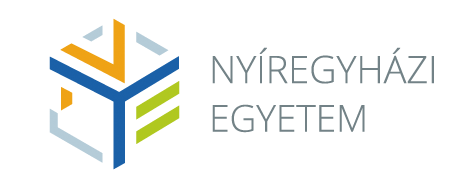 Terepgyakorlati naplóA Terepgyakorlat I. c. gyakorlati kurzushoz (BFD1213L, FDO1224, FDO1224L)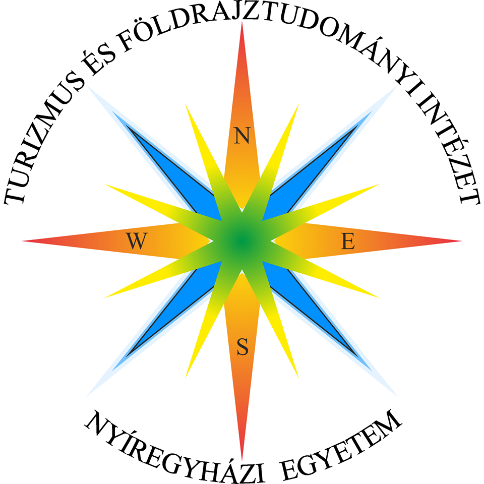 Hallgató neve: …………………… Neptun-kód:………………………Nyíregyháza, 2023TÁJÉKOZTATÓA „Terepgyakorlat I.” (BFD1213L, FDO1224 és FDO1224L) c. tárgy nappali tagozaton 28 óra, míg levelező tagozaton 9 óra. Az 1 kredit értékű tárgy gyakorlati jeggyel zárul. A tantárgy általános célja, hogy a geográfiai alapozó tárgyak elméleti-gyakorlati ismeretanyagának egyes gyakorlatorientált meghatározó elemeit is megismerjék a hallgatók. A terepgyakorlat teljesítése a rendkívüli helyzetre való tekintettel távoktatási formában valósul meg. A távoktatásban zajló kurzus számonkérése az intézeti honlapról elérhető terepgyakorlati napló kiértékelése alapján történik. A hallgatók által kitöltött terepgyakorlati naplót a tantárgyfelelős oktató e-mail címére kell visszaküldeni: lenkey.gabor@nye.hu.    A tantárgy tartalma: a természetföldrajzi ismeretanyag alkalmazása, gyakorlása és rögzítése.A terepgyakorlat időpontja:  Tárgyfelelős: Dr. Lenkey GáborA tárgy oktatói: Bácskainé dr. Pristyák Erika, Dr. Tömöri MihályA terepgyakorlati napló feltöltési határideje: I. Geológia és természetföldrajzi ismeretek A Tokaji-hegység geológiájával és természetföldrajzával kapcsolatos, a Moodle felületre felöltött szöveges és video anyag ismeretanyagára épülő kérdések megválaszolása. II. Térkép- és vetülettani ismeretek (Bácskainé dr. Pristyák Erika)A valóságos terepi munkát előkészítő gyakorlati tájékozódási, iránymérési, feladatok megoldása, a feladatban megtalálható térképek, adatok felhasználásával. A lakhely vagy tartózkodási hely adatait pedig az internetről vagy saját eszközről is le tudják olvasni. Mindegyik feladat megoldható a lakásban tartózkodva is.III. Éghajlattani ismeretek (Dr. Tömöri Mihály)A hallgatóknak egyszerű, kézi meteorológiai műszerek (pl. folyadékhőmérő, elektromos hőmérő, forgókanalas szélsebességmérő, szélútmérő, aneroid barométer, higrométer) használatával mikroklíma méréseket kellene végezniük, melyek eredményeit a terepgyakorlati naplóban kellene dokumentálniuk, illetve grafikusan feldolgozniuk és szövegesen elemezniük. Mivel ezeket a méréseket és megfigyeléseket a járványügyi helyzetre tekintettel nem tudják elvégezni, ezért a hallgatóknak az Országos Meteorológiai Szolgálat mérőállomásai által közölt időjárási paramétereket kell összegyűjteniük, ábrázolniuk és elemezniük.Fontos! A szakmai kiértékelést egyénileg kell elvégezni, amennyiben a hallgató másolatot, komolytalan, szakszerűtlen összegzést ad be, esetleg másolat, az elégtelen részjegyet von maga után!I. GEOLÓGIAI ÉS TERMÉSZETFÖLDRAJZI ISMERETEK(Dr. Vass Róbert, főiskolai docens)Dr. Gyarmati PálA Tokaji-hegység természetföldrajzi képeAz Északi-középhegység legkeletibb, legfiatalabb vulkáni tagja az észak-déli csapású Tokaji-hegység, amelyet nyugaton a Hernád, keleten a Bodrog határol. A 15 millió éve kezdődött és 9 millió éve befejeződött változatos tűzhányó-tevékenység megannyi kőzet- és formatípust hozott létre – a heves, robbanásos, riolitos kitörések piroklasztit-takaróitól a szelídebb, dácitos-andezites lávadómokon át az olivinbazalt-lávaömlésig.Az 1945 után széles körben helytelenül meggyökeresedett „Zempléni-hegység” elnevezéssel szemben a Tokaji-hegység név – amelyet a földtani szakirodalom a trianoni döntés óta használ – világosan mutatja, hogy déli részéről van szó a különben egységes, északi részével együtt Eperjes-Tokaji-hegység névre hallgató vonulatnak. (Szlovákiához tartozó részét Szalánci-hegységnek – ma Slánské vrchy – hívják.) A Zempléni-hegység név annál helytelenebb, mivel a határ túloldalának a Tokaji-hegységtől északkeletre eső, alacsony rögökből álló része, a Zempléni-szigethegység vagy Zempléni-dombvidék (Zemplínské vrchy), mint korábban olvashattuk, földtani felépítését tekintve teljesen eltér a vulkáni eredetű Eperjes-Tokaji hegységtől. (Maga Zemplén, a névadó község egyébként ennek délkeleti oldalán fekszik.) Mi több, a Magyarországon maradt Tokaji-hegységnek csak keleti fele tartozik a történelmi Zemplén vármegyéhez, nyugati része a volt Abaúj megye része. Azt már csak a teljesség kedvéért említjük, hogy egyes botanikusok a hegységet „Sátoros-hegység”-nek nevezik az Abaújszántónál és Sátoraljaújhelynél fekvő tájképformáló Sátor-hegyekről.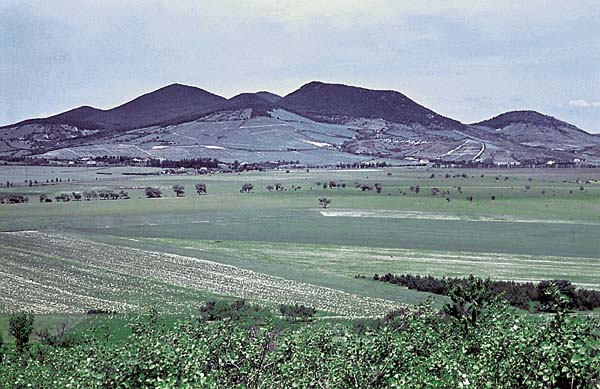 A Sátor-hegyek. A Nagybányi-hegyen a középkorban aranybányászat folyt.A Tokaji-hegység jellegzetes, sorba vagy csoportokba rendeződött kúp alakú („sátoros”) hegyei a laikusnak már önmagukban azt sugalmazzák, hogy vulkáni működés eredményeképpen jöttek létre. Valóban, 15 millió évvel ezelőttől egészen 9 millió évig hosszantartó vulkáni tevékenység színtere volt ez a terület. Ám a külső erők hatására az eredeti formakincs ma már nagymértékben lepusztult, átalakult, így a mai kúpok legalábbis nagy részének alakja csak másodlagos, „átöröklött” felszínforma.Tokaji-hegységben végzett korábbi kutatások megismeréseA 18. századdal kezdődő, máig tartó földtani megismerés folyamatából, ha a teljességre törekednénk, több mint száz kutató nevét kellene felsorolni. Akit a régebbi időkből feltétlenül meg kell említenünk, az Szabó József, a múlt század kiemelkedő geológusa, neki köszönhetjük ugyanis a terület első monografikus, magyar nyelvű leírását (1867). A két világháború között a szilárd ásványi nyersanyagok kutatásával összefüggő, kisebb területre kiterjedő földtani térképezés volt jellemző, majd az 1945 utáni, még intenzívebb kutatásban a Magyar Állami Földtani Intézet munkatársai mellett az Országos Érc- és Ásványbányák geológusai, valamint egyetemi kutatók járultak hozzá a terület földtani megismeréséhez. Az ő munkáik közül három monografikus összefoglalás tekinthető a legfontosabbnak: az egyik a tágabb környezet – beleértve a szlovákiai rész – földtani leírását adja, ez Magyarország 1: 200 000-es méretarányú földtani térképsorozatában látott napvilágot a hozzá tartozó magyarázóval Pantó Gábor, Perlaki Elvira, Gyarmati Pál, Moldvay Lóránd és Franyó Frigyes szerkesztésében; a másik Székyné Fux Vilma munkája a telkibányai ércesedésről; a harmadik pedig e sorok szerzőjének monografikus összefoglalása az intermedier vulkanizmusról egy 1: 50 000-es méretarányú földtani térképpel, melynek Ilkeyné Perlaki Elvira és Pentelényi László voltak a társszerkesztői. Végül megemlítjük, hogy a fiatalabb képződményekkel és a jelenlegi felszín kialakulásával Láng Sándor, Borsy Zoltán és Pinczés Zoltán foglalkozott.
Az erdőhorváti-Szokolya, a déli riolitos terület központja. Előtte az Erdőbényei-medence.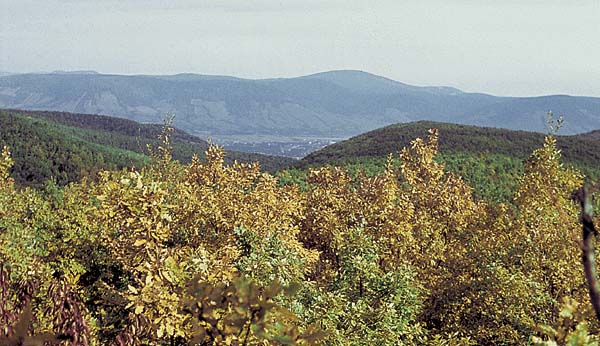 A hegység aljzata és építőköveiAz ország legidősebb metamorf képződményeihez sorolható a Felsőregmec-Vilyvitány térségében – az országhatár mentén – felszínre bukkanó gneisz- és csillámpala-összlet, amely (még megerősítendő koradatok szerint) több mint 900 millió évvel ezelőtt képződött. Az ennél fiatalabb, eredetileg ordovíciumi, de a kaledóniai hegységképződéskor metamorfózist szenvedett porfiroid-fillitet csak mélyfúrásokból ismerjük. Még fiatalabb, variszkuszi orogenezis következménye, hogy az idős gneisz és csillámpala az ordovíciumi porfiroid-fillitbe pikkelyeződött, amint azt a Felsőregmec 1. számú fúrás bizonyítja. Az egész Eperjes-Tokaji-hegység egy észak-déli csapású vulkanotektonikus süllyedéket követ. Ennek nyugati szegélyét a Hernád törésvonalrendszere alkotja; míg a süllyedékben az idős képződményekből álló (alaphegységi) aljzat 2000–3000 m-es mélységben van, addig a vonaltól nyugatra, a Cserehátban a fúrások az aljzatot már 500 és 1000 m között elérték. A miocén vulkanitokban talált zárványok alapján feltehető, hogy a Tokaji-hegység abaúji, nyugati oldalán is a Cserehát aljzata folytatódik. A még fiatalabb, karbon-perm időszakot képviselő homokkő, konglomerátum, agyagpala ismét az északkeleti részen bukkan elő; e kőzetek a vilyvitány-felsőregmeci, már ismertetett képződményeknek a variszkuszi orogenezist követő lepusztulása során képződtek. Nagyobb felszíni kibúvásai a határ túloldalán, a Zempléni-dombvidék délnyugati részén vannak Nagytoronyánál. Ezt követően folyamatos szárazföldi üledékképződés vezetett át a perm-triász vörös és tarka homokkőből, aleuritból, palás agyagból álló képződményeibe. Az előző időszak termékeihez hasonlóan ezek is csak a Zempléni-dombvidéken vannak a felszínen, a magyar oldalon közel 1000 m mélységben fúrták meg őket. A mezozoikum kőzetei a paleozoikumiakhoz hasonló helyzetben, tehát a határ túloldalán a felszínen, a magyar oldalon fúrásban találhatók. A triász időszak sötétszürke, lemezes mészköve dolomitos közbetelepüléseket is tartalmaz. A sátoraljaújhelyi Su. 8. jelű fúrás jura képződményeket tárt fel, amelyek Északkelet-Magyarországon korábban ismeretlenek voltak. A kréta időszakban indult hegységképződést követő kiemelkedés és lepusztulás, úgy tűnik, egészen a miocénig tartott.
A Tokaji-hegység földtani képződményeinek vázlatos idő- és térbeli kapcsolata idealizált szelvényen.
1 – Prevulkáni aljzat; 2 – Felső-bádeni piroklasztit-szint tengeri üledékek közbetelepülésével (14–15 millió év); 3 – Felső-bádeni tengeralatti és szubvulkáni intermedier vulkanitok (15–13 millió év); 4 – Alsó-szarmata piroklasztit-szint, félsós brakkvízi üledékek közbetelepülésével (13–11 millió év); 5 – Alsó-szarmata riolit lávadómok és lávafolyások; 6 – Szarmata andezites-dácitos vulkáni működés; 7 – Közbetelepülő riolit piroklasztit-szint; 8 – Felső-szarmata intermedier lávafolyások (11–10 millió év); 9 – Legfiatalabb (pannóniai) riolit és riodácit (10 millió év); 10 – Legfiatalabb (felső-szarmata – alsó-pannóniai) intermedier lávafolyások (10–9 millió év); 11 – Olivinbazalt (9,4 millió év).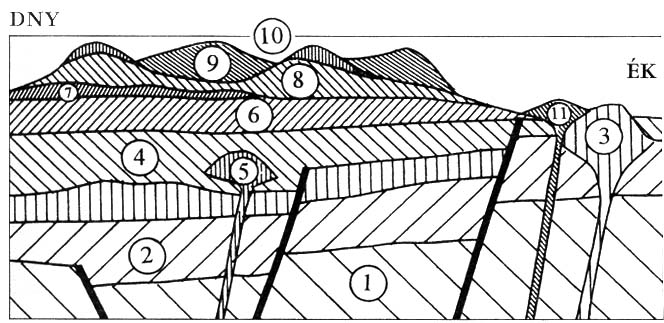 Ha a felszíni és felszínközeli képződményeket feltüntető vázlatos földtani térképen a miocén kor legfontosabb képződményeire, a hegységépítő vulkanitokra rápillantunk, rögtön kiderül, hogy a Tokaji-hegység hazai vulkáni hegységeink közül a legváltozatosabb anyagú, és szerkezetét, a kőzetek képződési módját tekintve is a legösszetettebb hegységünk. A vulkáni kőzetek összetételt tekintve két szélső tagjával, a riolittal és bazalttal együtt a teljes átmeneti (intermedier) kőzetsor megtalálható a riodácittal, dácittal és andezittel együtt, sőt az utóbbi kőzet két változattal is képviselve van. Ezek közül a gyakoribb a piroxénandezit szilícium-dioxidban gazdagabb típusa, míg a „bázisosabb”, valódi piroxénandezit kisebb jelentőségű. Az anyagi összetétel döntően meghatározza mind a szerkezetet, mind a képződési módot. A nagy SiO2-tartalmú riolit és riodácit esetében a viszkózus lávafolyások (pl. Erdőhorváti, Szokolya) mellett gyakoriak a lávadó-mok (pl. a Tarcal és Abaújszántó közé eső dombok) is. Itt a nagy viszkozitás és víztartalom következtében a vulkáni tevékenységet heves robbanásos működés jellemezte, gyakoriak a riolit többszáz méteres vastagságot elérő piroklasztit-takarói, hullott piroklasztit- és többé-kevésbé összesült ignimbritváltozatai (az Erdőbényei-félmedencében, Bodrogkeresztúr és Abaújszántó között; lásd e képződményekről a Vulkanológia című részt). A dácit és andezit esetében a kisebb SiO2-tartalom és viszkozitás következményeképpen kisebb robbanásosság jellemző, a piroklasztitok az összes intermedier anyag legfeljebb felét teszik ki; gyakori a lávafolyások váltakozása piroklasztittal típusos rétegvulkáni szerkezetekben (pl. legvastagabban egy Baskó melletti fúrásban, vagy a Tokaji Nagy-hegyen és a bodrogszegi Cigány-hegyen). Megjelenik a tenger alatti bazalt párnalávához hasonló gömbhéjas elválása, valamint a hialoklasztitokhoz hasonló peperit is (pl. tállyai vagy füzérkajatai fúrás). Felszíni lávafolyások esetén az autobreccsásodás is gyakori (pl. a tokaji Tarmak-bányában), ami azután átvezet a típusos blokklávákhoz (pl. a boldogkőújfalui kőtenger eredetileg ilyen blokklávafolyás lehetett). Gyakoriak a sekély mélységben megrekedt, kisebb szubvulkáni testek: klasszikus példáik az erdőbényei Mulató-hegy vagy a tállyai Kopasz-hegy (ma kőbányák). Éppen az utóbbi példa ugyanakkor azt is mutatja, mennyire felszínközeli intrúziókról lehetett szó, mivel a Kopasz-hegy kőzetével megegyező piroxénandezit kisebb lávafolyásokként is megjelenik. Végül a bazalt a Tokaji-hegység legfiatalabb kőzetének tekinthető; a hegység déli részén egy Sárospatak melletti mélyfúrás tárta fel.A vulkánosság kezdeti szakasza: a bádeni korszakA vulkáni tevékenységet időrendben vázolva, az első miocén vulkáni termékként, amely közvetlenül paleo- és mezozoikumi képződményekre települ, a riodácit ignimbritet kell említenünk. E képződmény jelen sorok szerzőjének véleménye szerint a Kárpát-medencében nagy területen megtalálható, a kárpáti-bádeni határon (16–17 millió éve) felszínre került „középső-riolittufá”-nak felel meg. Bár radiometrikus kora némileg fiatalabb (14–15 millió év), ez csak azt a korábban felismert tényt támasztja alá, hogy a vulkáni tevékenység általában keleti irányban fiatalodott (lásd a lemeztektonikai fejezetben).Az összlet a Sárospatak-Vágáshuta vonaltól északkeletre a felszínen vagy felszínközelben is megtalálható. A piroklasztit-tömeg azonban javarészt eltemetődött; a Nyírség térségében rekonstruált elterjedése, valamint nagy (több tíz-több száz méteres) vastagsága arra utal, hogy az itteni „középső-riolittufának” és a fiatalabb „felső-riolittufának” a kitörési központjai a Tokaji-hegységben és a Nyírségben lehettek. A Kishuta 1. számú fúrásban, amely az északi riolitterület közepén, a Csattantyú-hegyen mélyült, a közel 1000 m-es mélységben elért riodácit „habláva” a kitörési központ közelségére utal, és ugyancsak erre következtethetünk a Sátoraljaújhely 8. számú fúrás esetében is, ahol a permokarbon homokkőben tucatnyi telér fut, a közeli vulkáni csatorna felszínalatti, dendrikus kiágazását képezve.
A Tokaji-hegység vázlatos földtani térképe
1 – Pannóniai andezit, dácit és bazalt; 2 – Pannóniai riolit és piroklasztitja; 3 – Szarmata andezit és dácit; 4 – Szarmata riolit és piroklasztitja; 5 – Bádeni riolit és piroklasztitja; 6 – Bádeni andezit és dácit; 7 – Pannóniai üledékes kőzetek; 8 – Prevulkáni aljzat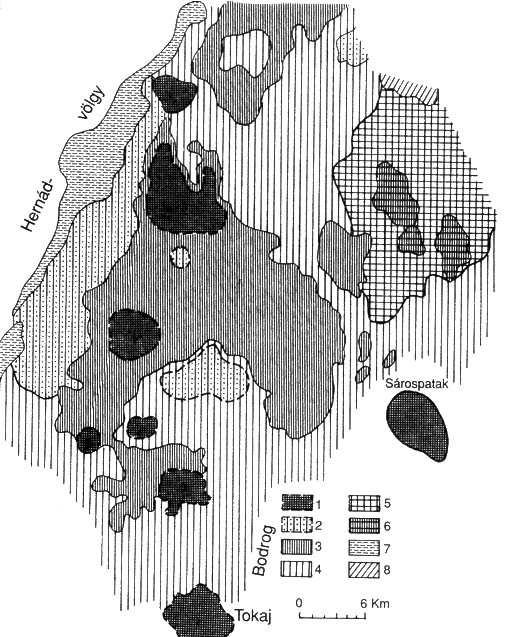 A közvetlenül az aljzatra települő riodácit ignimbritben – a kezdeti kitörés nagy robbanásosságának megfelelően – gyakoriak az alaphegység felragadott kőzetei, a gneisz, csillámpala, aleurolit, homokkő, mészkő, dolomit. Később, a már jól kialakult vulkáni kürtőkön át egyre „tisztább” vulkáni anyag került a felszínre, fokozatosan érve el a riolitos összetételt. A gyakran 100 m-es vastagságot meghaladó anyag-felhalmozódásról Ilkeyné Perlaki Elvira kimutatta, hogy több hűlési egységből és így egymást követő vulkáni kitörések szórt és ár-piroklasztitjaiból jöttek létre. A vulkáni tevékenység az akkori miocén tengerben zajlott. Ezt a ritkán közbetelepülő üledékekben vagy magában a piroklasztitban megtalálható ősmaradványok (pl. a sárospataki Megyer-hegyen) egyértelműen bizonyítják. A tenger mélyülését, transzgresszióját és a vulkáni működés szünetét jelzi, hogy a nagyobb mélységű fúrások jelentős részében 100 méteres vastagságot is elérő, sőt meghaladó agyagos-finomhomokos tengeri üledékek találhatók. Ennek alaptípusa szervesanyagban gazdag, sötétszürke-fekete, agyagos, finomszemű homokkő, sekélytengeri-deltajellegű üledékképződésre utaló keresztrétegzettséggel. Gyakoriak benne az áthalmozott vulkáni tufa-tufit közbetelepülések.
Kagylóhéj-lenyomat kovásodott riolittufában (Sárospatak, Megyer-hegyi malomkőbánya).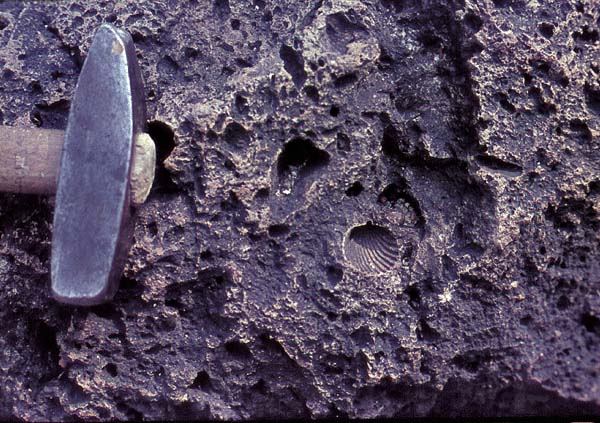 A riolitos anyaggal kezdődő vulkáni tevékenység a bádeni korszak második felében – a mélyebb magmakamra megcsapolása következtében – andezites-dácitos anyagot szolgáltató vulkánossággal folytatódott. Az ősföldrajzi környezetben lényeges változás még nem történt, így továbbra is tengeralatti, részben szubvulkáni tevékenységgel számolhatunk. A tengeralatti vulkánosság képződményeinek legjobb példáját a Tállya 15., északon pedig a Füzérkajata 2. számú fúrás adja. A tengeri üledékképződéssel egyidejű, dácitos-andezites összetételű tengeralatti lávafolyások, haránttelérek a tengerfenék még laza, nem diagenizálódott üledékei közé nyomulva vagy rájuk folyva igen változatos megjelenésű kőzetcsoportot hoztak létre. A laza iszappal vagy tengervízzel érintkező láva a hirtelen keletkező és robbanásszerűen távozó vízgőz hatására szögletes darabokra vagy még képlékeny lávacseppekre esett szét, a tengerfenék üledékeivel változó arányban keveredett, más részét a víz- és iszapáramlások mozgatták tovább, halmozták át, melynek következményeként a keletkezési helyén teljesen osztályozatlan, breccsás törmelékből osztályozott, sőt rétegzett, többé-kevésbé koptatott epiklasztit, vagy üledékekkel változó mértékben kevert tufit jön létre. A közismert hialoklasztit-képződéshez hasonló folyamat ez, de mivel azt a bazaltos tengeralatti vulkánossággal kapcsolatban írták le, George Macdonald nyomán helyesebb a peperit név használata.
A Tokaji Nagy-hegy szabályos dácit rétegvulkáni kúpja. Előtérben a Bodrogköz áradáskor.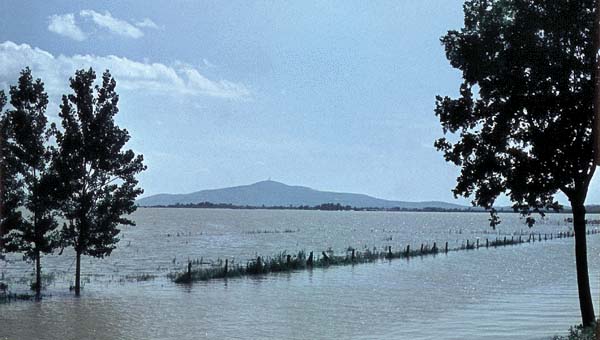 A szelvényen a hegység északkeleti részén ugyanezen szint szubvulkáni fáciesét tüntettük fel (3.); ide sorolandónak tartjuk ugyanis az ott emelkedő, sajátos körvonalú, meredek kúpokat, a sátoraljaújhelyi Sátor-hegyet és a vágáshutai Fekete-hegyet. Itt a kisebb mélységű fúrások néhány száz méterig piroxén-amfiboldácitot tárnak fel, amely mindenhol teljesen homogén, piroklasztit-közbetelepülések nélküli, nagy kristályossági fokú, szubvulkáni jellegű kőzet. (Sátoraljaújhelytől délnyugatra, a Néma-hegyi kőfejtő mellett, a 37. műút bevágásában jól látható a kőzet érintkezése is a riolit-piroklasztittal.) Mindezek alapján, bár a területen Cholnoky Jenő – még a század elején – a mai morfológia alapján elsődleges formákat, a Sátor- és a Magas-hegy alkotta ún. Somma-típusú kalderapermet feltételezett (közepén felújulással), a Sátor-hegy egész csoportját is és a többi ottani kúpot is szubvulkáni testnek tarthatjuk.Szarmata riolitos és intermedier vulkánosságA folytatódó sekélytengeri üledékképződéssel egyidejűleg 13–11 millió évvel ezelőtt (a szarmata korszakban) nagy felszíni kiterjedésű vulkáni anyagszolgáltatás következett, helyenként 100 méternél is vastagabb riolit-piroklasztitot terítve szét (4.). A képződménycsoport legnagyobb elterjedésben a hegység déli részén (Bodrogszegi-Abaújszántó között) található, de északon (Pálháza-Telkibánya között) is ismert, s a felszíni kibúvások mellett mélyfúrások is feltárták. Pantó Gábor a hegységterületre eső alsó-szarmata vulkanitok mennyiségét 500 km3-re becsülte; ennek mintegy felét teszi ki a riolitos anyag, amelyből a piroklasztit-összlet térfogata hozzávetőlegesen 150 km3-re becsülhető. A vulkáni anyagszolgáltatás szüneteiben a fiatalabb, már a felső-szarmatába áthúzódó üledékképződés fokozatosan csökkentsóvízi, lagunáris, kiédesedő üledékképződésről tanúskodik.Mint a hasonló összetételű bádeni riolit-piroklasztitok esetében, itt is igen változatos genetikájú kőzetcsoportot találunk. A nagyerejű vulkáni robbanásokból származó termékek között – a hullott riolittufa mellett – itt is igen gyakori az ignimbrit, mind összesült, mind pedig laza kifejlődésben, illetve számos helyen az ezek lepusztulásából létrejövő áthalmozott riolittufa és -tufit. Kémiai összetételük helyenként riodácitosba hajló. Gyakori – bár ma már eróziósan átformált – megjelenésük az extruzív dóm, azaz dagadókúp, amely a nagy vastagságú piroklasztit-összlettel szoros genetikai kapcsolatban a szint bármely részén előfordulhat (5.). A hegység déli részén például az egyik tállyai fúrásban 500 méter mélyen éppúgy megtalálható, mint a felszínen, ahol Tállya községtől nyugatra, vagy Abaújszántó és Tarcal között tucatnyi kis hegylábi dombot formál. A viszkózus, vékony, fluidális szövetű, helyenként perlites lávafolyások, lávatakarók alárendeltebbek (pl. Abaújszántó, Sátor- és Krakkó-hegy).
A „Kutyaszorító” perlit-sziklák az Ósva-völgyben, Telkibányától délre.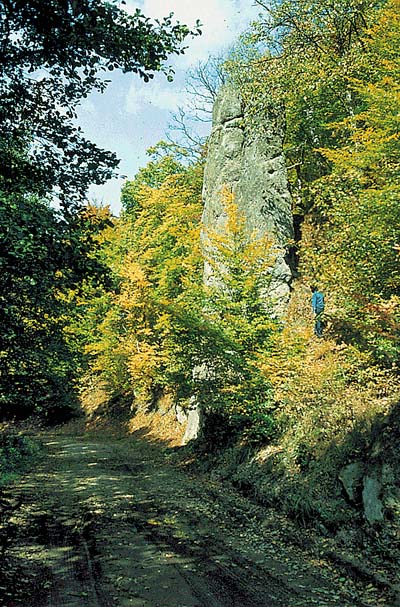 A Tokaji-hegység déli, de különösen középső, Erdőbénye-Telkibánya közötti részén nagy szerepe van az alsó-szarmata intermedier vulkanitoknak is (6.). Ezek anyagukat tekintve igen sokfélék: az olivintartalmú valódi piroxénandezittől kezdve (Erdőbénye, Szokolya) a nagyobb SiO2-tartalmú, olykor amfibolt is tartalmazó piroxén-andeziten át a szabad kvarcot tartalmazó piroxéndácitig minden típus megtalálható. A folyamatos átmenet azonban megnehezíti ezek lehatárolását. Ami bizonyos: a leggyakoribb kőzet a „savanyú”, hipersztént és augitot tartalmazó piroxénandezit.Az andezites-dácitos működés leggyakoribb formái a lávafolyások, alsó részükön sokszor autobreccsásodott megjelenéssel. A rossz felszíni feltártság következtében láva és piroklasztit váltakozása általában csak mélyfúrásokból ismert, pl. a Mogyoróska-Regéci nagy kitörési központ déli oldalán, Baskónál. A kőbányákkal jól feltárt Tokaji Nagy-hegyen viszont ugyanez a kőbányákban is megfigyelhető. Gyakoriak a szubvulkáni formák is. Ezek közül régóta ismert az erdőbényei Mulató-hegy, melynek barnamáji részén – a benyomulás érintkezési sávjában – az alsó-szarmata kövületes tufit és riolittufa a hőhatás következtében átalakult, a riolittufa részben perlitté olvadt. A tállyai Kopasz-hegy piroxén-andezitje, melyet szintén kőbánya tár fel, ugyancsak kis mélységben megrekedt szubvulkáni test. Az intenzív kőbányászat ennek mélyebb részét is feltárta, s így kitűnően megfigyelhető, hogy az egész kőzettestre oszlopos elválás jellemző: az oszlopok mérete – a központi rész felé haladva – a szegélyi rész deciméteres nagyságrendjéről méteressé válik, ugyanakkor a szegélyeken még kaotikusan álló oszlopok a központban függőlegesen rendeződnek.A szelvényen 7-es számmal jelöltük azt a riolit-piroklasztit-szintet, amely a szarmata andezites-dácitos vulkanizmust „megszakítva”, más kitörési központból jelez riolitos anyagszolgáltatást. Ez az összlet ma főleg a keleti részen, Tolcsva, Erdőhorváti, Komlóska térségében fordul elő. Míg vastagsága délen csak néhány méter, észak felé eléri a 100 métert is, s ez arra vall, hogy kitörési központja az északi riolitterületen (Pálháza, Telkibánya) lehetett. Az a tény, hogy a hegység közepén fekvő Baskónál csaknem kizárólagosan andezitet, északabbra Kishutánál pedig kizárólag riolitos anyagot fúrtak át 1000 métert meghaladó vastagságban, kétségbevonhatatlanul mutatja a két, közel egyidőben működő kitörési központ létét; az egyiket, az andezitest Mogyoróska-Regéci, a másikat, a riolitost Pálháza-Telkibányai vulkáni központnak nevezhetjük. Ez a hegység földtani térképén is jól szembetűnik.A vulkánosság befejező szakaszaAz alsó-szarmatában újraéledt andezites-dácitos vulkáni működés folytatásaként, területi kiterjedésben az ott leírthoz hasonlóan (délen Bodrogszegi és Abaújszántó között, középen Bodrogolaszi és Fony között, északon Gönc és a Nagy Milic között) a felső-szarmatában is nagy tömegű intermedier vulkanit került a felszínre. Ezek a terület nagy részén szinte elkülöníthetetlenül települnek az idősebb andezites vulkáni működés képződményeire (lásd a szelvény 8. számú egységét). Ma a Tokaji-hegység egyik legfontosabb felszínformálói, mivel az őket fedő legfiatalabb, felső-szarmata–alsó-pannóniai andezit-lávatakarók (lásd később, 10. számú egység) a csúcsok felső részére korlátozódnak. Terebélyes lávatakarói legalább 350–400 km2-nyi területet borítanak; ilyen lávatakaró elszigetelt roncsai alkotják például a Sárospatakhoz közeli kis dombokat, maga a sárospataki vár is ilyenre épült. Valószínűleg szintén ide sorolható a tovább délkeleti irányban, a Bodrogközben mélyített vízkutató fúrásokban feltárt andezit is.Az intermedier vulkáni működés termékeinek lehatárolási nehézségei a mintegy 10 millió éves, már pannóniai, legfiatalabb riolitokra-riodácitokra is vonatkoznak (9. egység). Ez esetben is lényegében folyamatos vulkáni tevékenységről lehetett szó, amely északon az andezites működéssel egyidejűleg zajlott. A hegység középső részén, Erdőhorváti térségében viszont a robbanásos riolitvulkánosság feltehetően csak hosszabb szünet után indult újra, s egy 6–8 km átmérőjű gyűrűs szerkezet létrehozása után (ma a tolcsvai Tér-hegy jelzi) váltakozó explozív-effúzív működéssel folytatódott. E fiatal riolitos vulkánossággal egyidejű lehet a hegység nyugati lábát kísérő, Gönctől Abaújszántóig követhető riolit „lavinatufa” is. Ennek néhol 70 méter vastagságot elérő anyaga minden bizonnyal izzó törmelékfelhő(k)ből származik, amelyet Ilkeyné Perlaki Elvira „hot avalanche”-nak nevez, mivel a lejtőkön lavina módjára zúdult le (a szerk. véleménye szerint horzsakőárról van szó). Mivel nagy gőz- és gáztartalom rekedt benne, a lerakódást követően keskeny, centiméter-deciméteres átmérőjű csatornák tízezrei alakulhattak ki benne (fumarolák vagy szegregációs csatornák). Ma ezek legszebben a vizsolyi déli kőfejtőben tárulnak fel, ahol jól látható, hogy az összlet legalább 95%-ban rosszul osztályozott, kaotikusan illeszkedő horzsakőből áll, elszórtan néhány százaléknyi, tömör riolitlapillivel (litikus résszel). Az egykori fumarolák kürtőiben viszont a csatornát csaknem kizárólag az utóbbi riolitlapilli töltik ki, mert a kiáramló gáz a könnyű horzsakövet mint a pelyhet kifújta, a nehezebb riolitlapillivel viszont nem boldogult, így azok a kürtőkben feldúsultak.A legfiatalabb „savanyú” működéshez sorolhatjuk azokat a kisebb, önálló riodácit dagadókúpokat is, amelyek a hegység területén elszórtan találhatók. Így a regéci Várhegyet, amely az óriási Mogyoróska-Regéci andezitvulkán központi kürtőjét mint utolsó viszkózus felnyomulás, dugó módjára zárta le. Északon ehhez hasonló Pusztafalu mellett a Tolvaj-hegy, a Hársas, a Bába, és Pálházánál a Szár-hegy.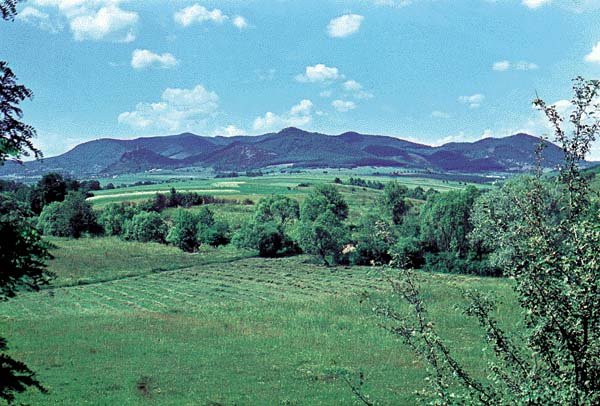 A Nagy-Milic (896 m) bonyolult felépítésű, riodácitból-dácitból álló csoportja. Előtérben a Hegyközi-medenceAmint már utaltunk rá, a területileg is, tömegében is kisebb jelentőségű utolsó intermedier termék, a felső-szarmata–alsó-pannóniai „savanyú” piroxénandezit (lásd az ábra 10. egységét) a csúcsokon, hegytetőkön található. Valódi felszíni vulkáni képződmény, amit lemezes elválása is bizonyít. Északon a Milic-csoportban a füzéri fúrás 5–20 m vastag hólyagos, salakos láva és piroklasztit váltakozását, azaz típusos rétegvulkáni szerkezetet tárt fel. A hegység középső részén szintén e fiatal andezit építi fel a Borsó-hegy, Gergely-hegy, Pengő-kő, Magoska, Nagykorsós, tehát a legmagasabb kiemelkedések csúcsi részét. Az Újhuta-Tolcsva vonalától keletre bizonytalan a lehatárolása, mivel kőzettanilag megegyezik az idősebb savanyú piroxénandezittel. A Tokaji-hegység oly változatos vulkáni kőzeteinek sorát az olivinbazalt teszi teljessé. Anyagát a Bodrogközben, Sárospataktól délre, Apróhomoknál mélyített Sárospatak 10. számú fúrás és északabbra egy vízkutató fúrás tárta fel, fiatal folyóvízi képződmények és azokon települő futóhomok alatt. Fekvőjében a felső-szarmatába sorolt, fedőjében pedig bizonytalan korú áthalmozott riolittufa található lignitcsíkos tufit, tarkaagyag közbetelepüléssel, amely a pannóniai korszakot képviseli. A rétegtani korbesorolást a kőzet K/Ar kora is megerősítette (9,4 millió év). A bazaltot – mészalkáli jellege alapján – a tokaji-hegységi szubszekvens vulkánosság zárótagjának tekintjük. A fúrásban feltárt három, közbetelepülő piroklasztittal elválasztott lávafolyás a vulkáni központ szakaszos tevékenységére utal.A hegység természetföldrajzi képeA mai domborzat meghatározó formái, a már említett, sorba, csoportokba rendeződött, lepusztult vulkáni kúpok és szubvulkánok erősen tagolt, vízfolyásokkal sűrűn felszabdalt, periglaciálisan átformált alacsony középhegység képében jelennek meg. (Az utóbbi felszínalakító hatás legismertebb „tanúja” a már említett boldogkőújfalui kőtenger.) A hegység szívétől a maga központos domborzatával és vízrajzával markánsan elkülönül a Tokaji Nagy-hegy, ugyanakkor széles sávban illeszkedik hozzá délnyugatról a kisebb, alacsonyabb Szerencsi-dombság, délkeletről a hosszabb, keskenyebb, magasabb Hegyalja, amelyeknek dombsági térszínei a hegység hegylábfelszíneiként foghatók fel. Részben a hegységbelsőben, részben keleten kisebb – süllyedéses – medencék is kialakultak (Telkibányai-, Erdőhorváti-, Erdőbényei-medence, Hegyköz).
Boldogkő vára.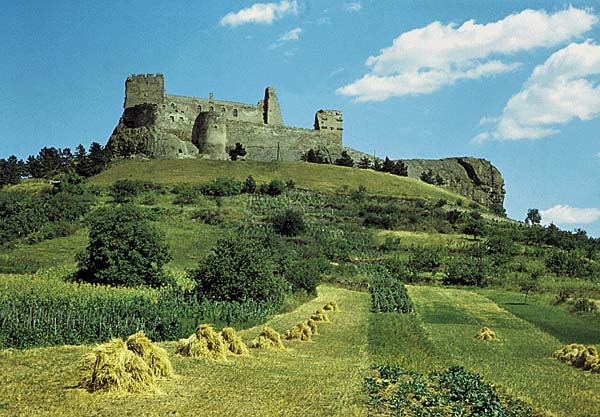 A hegység éghajlata – hosszúságából, észak-déli elhelyezkedéséből és magasságkülönbségeiből adódóan – igen változatos; az északi hűvös-mérsékelten nedvestől a déli mérsékelten meleg-mérsékelten szárazig terjed, 8,5–10 °C közötti évi középhőmérséklettel és 600–650 mm csapadékkal. A vulkáni kőzeteken kialakult málladékokon és egyéb üledékeken – agyagon, löszön – főleg barna erdőtalajok és barnaföldek alakultak ki, amelyek a tetőkön néhol bükkösöket, lejjebb tölgyeseket éltetnek.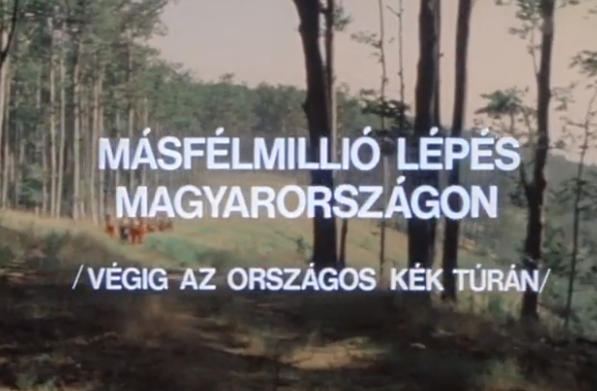 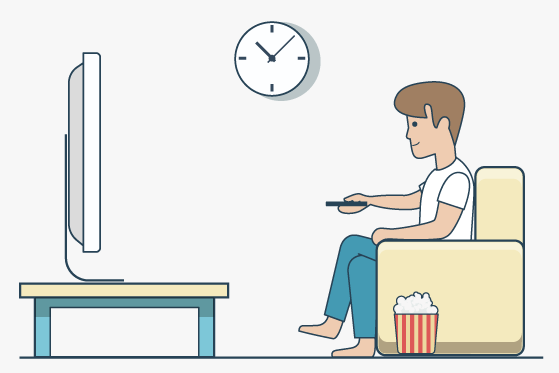 A film elérhetősége: https://ne-np.facebook.com/409845289130958/videos/1399381933510617/A Másfélmillió lépés Magyarországon stábja két évnyi előkészítő munkát követően, 1979. július 31-én indult neki az Országos Kéktúra megtételének annak akkori keleti végpontjától, a Nagy-Milic-től. A túra összesen több, mint ezer kilométer megtétele után az Írott-kőnél végződött. A hónapokig tartó gyaloglás és forgatás alatt sok települést, számtalan tájat, szokást, érdekes embert mutattak meg azon céllal, hogy kedvet csináljanak a túrázáshoz, illetve Magyarország megismeréséhez. A sorozatban előforduló települések, helyek, műemlékek és egyéb érdekességek történetét, nevezetességeit a helyieken túl több állandó szakértő (akik egyben a túrázó csapat tagjai is voltak) igyekezett bemutatni. Dercsényi Balázs, a műemlékeket, Juhász Árpád, a helyszínek geológiáját, Paládi-Kovács Attila a néprajzot és Dr. Pócs Tamás a növényeket. Rendező: Rockenbauer Pál, író: Rockenbauer Pál, operatőr: Stenszky Gyula, narrátor: Sinkó LászlóI. A geológia és természetföldrajzi ismeretekhez kapcsolódó feladatok (Dr. Vass Róbert)A kiadott anyag feldolgozásával (Dr. Gyarmati Pál: A Tokaji-hegység természetföldrajzi képe) válaszoljon az alábbi kérdésekre:Geológiailag és természetföldrajzilag miért helytelen a Zempléni-hegység megnevezés?Jellemezze a Tokaji-hegység miocén kor előtti geológiai eseményeit és főbb képződmé-nyeit!Milyen morfológiai típusú formákat hoztak létre a nagy SiO2-tartalmú és az intermedier lávák, milyen kőzetekből állnak ezek és hol találhatóak a formák?Jellemezze a bádeni korszakban végbemenő tengeralatti vulkánosság képződményeit!Foglalja össze a szarmata emelet riolitos és intermedier vulkánosságának eseményeit, sorol-ja fel a képződményeket is!Mi okozza a pannónia kor intermedier vulkáni termékeinek lehatárolási nehézségeit?Mi jellemző a felső-szarmata–alsó-pannóniai „savanyú” piroxén-andezit vulkanizmusra, melyek a főbb képződményi?Mi jellemző az olivinbazalt vulkanizmusra?Jellemezze a Tokaji-hegység éghajlatát!  Írja le a megfigyelésit a Másfélmillió lépés Magyarországon c. filmmel kapcsolatban!Részjegy:………………….Oktató aláírása:…………………………II. Térkép- és vetülettan ismeretekhez kapcsolódó feladatok (Bácskainé dr. Pristyák Erika)1/a. feladat:  Útvonal tervezés: A megadott Sóstói-erdő DK rész térképének felhasználásával útvonal tervezés: kb. 4 km-es szakaszra, 4 törésponttal. 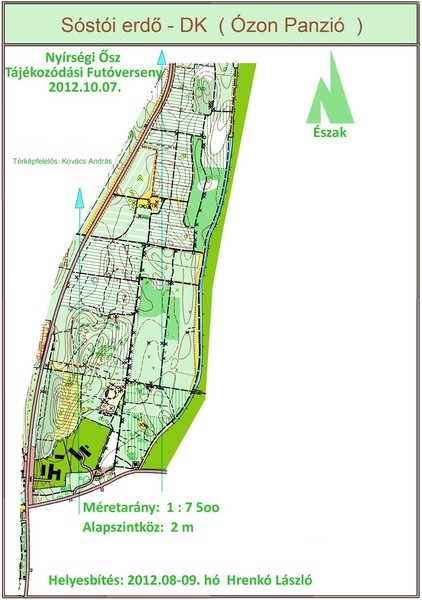 Rajzolja be (ez volna jobb), vagy írjon egy útleírást arról, hogyan haladna a 4 km-es tervezett útvonalon. Pl: Rajt: a térkép D-i területén található Ózon panzió bejárata. Innen K-Ék-re-re indulunk az erdei földúton, majd az első kanyarnál É-ra fordulunk. Az 1. pont innen 200m-re É-ra található.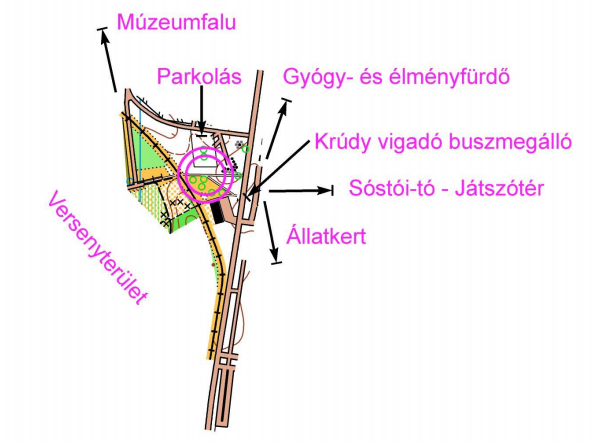 1/b. feladat Az alábbi információs térképrészlet mit ábrázol, pontosan hol található? Röviden írja le!2. feladat  Szintezés: teodolittal magasságkülönbséget állapítanánk meg. Értelmezzék a táblázatot!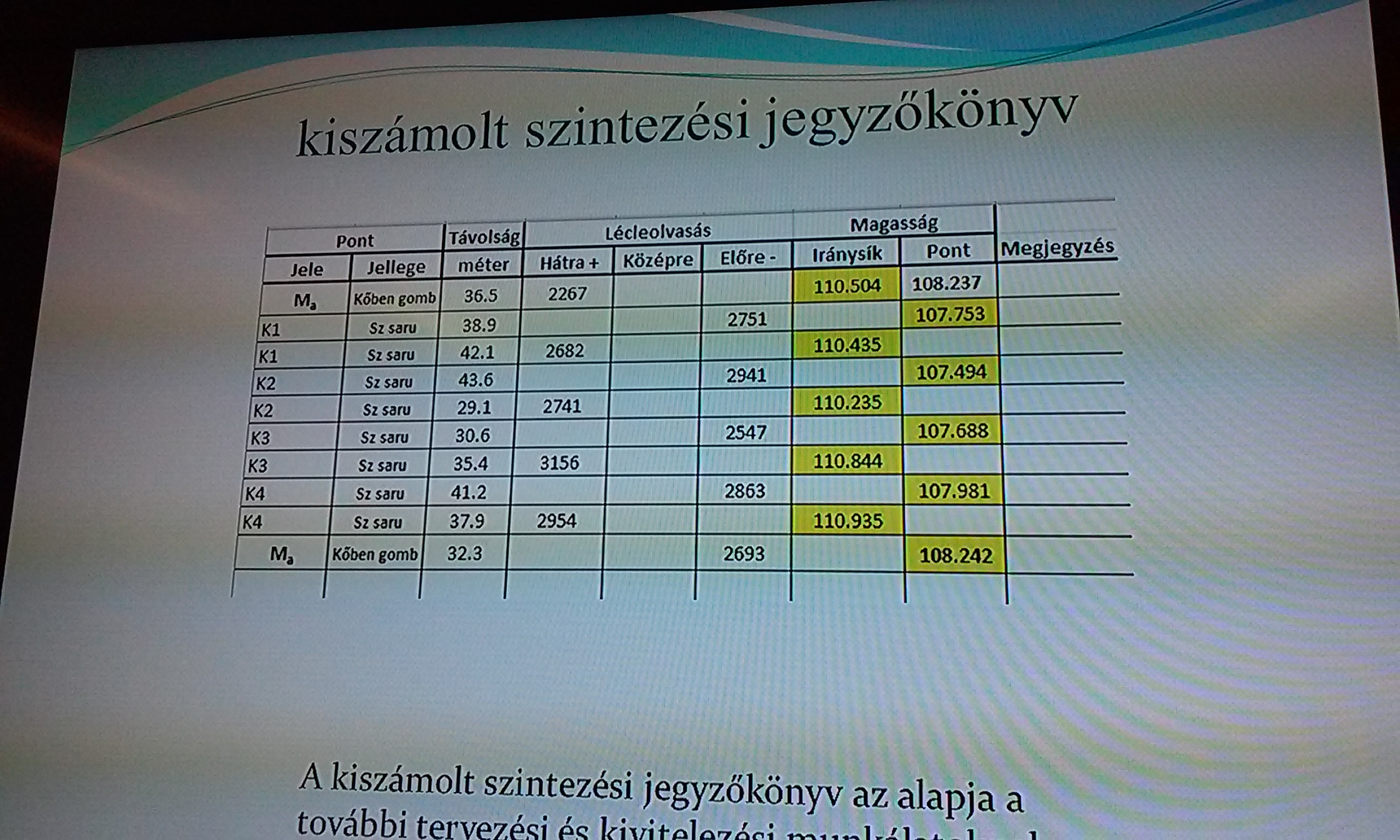 3. feladat  Tájoló/iránytű használat: Kimehetnek a terepre is, a telefonokon is lehet tájoló.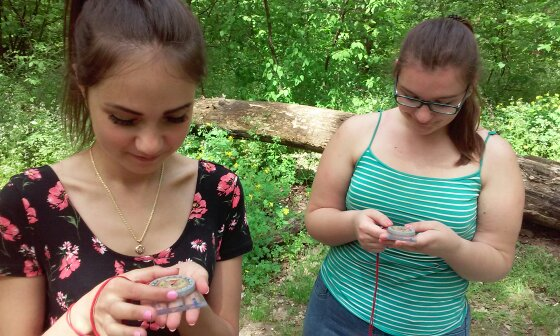 Írják le pontosan, hogy a tartózkodási helyüktől az egyetemünk milyen irányban?hány fokra? és milyen távolságra található?Írják le a Nyíregyházi Egyetem, vagy egy Nyíregyháza környéki pont pontos GPS koordinátáit!Pl: Nyíregyháza, Geri-domb: Északi szélesség:  47° 58’ 23’’Keleti hosszúság 21° 40’ 24’’ vagy N: 47.965482, E: 21.710126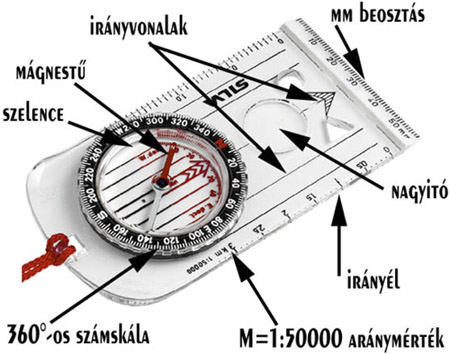 4/a. feladat  TérképhasználatÁllapítsa meg az alábbi térképen (Tölgyes-csárda, Sóstói erdő) , hogy a 4-es ponttól az 5-ös pont milyen irányba, hány fokra és hány méterre található?Ha a céltól (kettőskör, a térkép ÉK-i részén, 8-as pont után, az Erdei tornapálya- a foto ott készült) elsétálunk ÉNy-ra a kis ösvényen, a közeli domb tetejére, kb 100m-t, hány métert megyünk felfelé?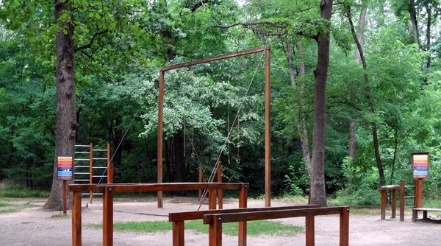 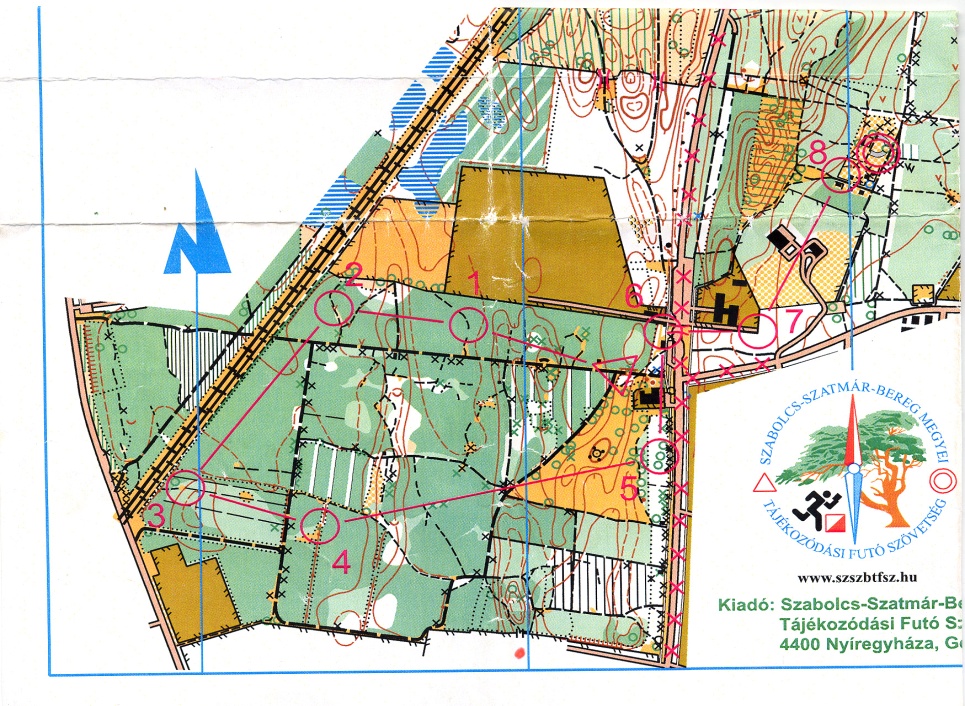 4/b. feladat Az egyetemünk alábbi térkpén hol található a Turizmus és Földrajztudományi Intézet? A Rektori Hivatal erkélyétől hány fokra és hány méterre található a C-épület főbejárata?Szorgalmi feladat 1: A Botanikus kertet hogyan rajzolná be? Meg is rajzolhatják (nagyjából is elég), bármely szoftverrel!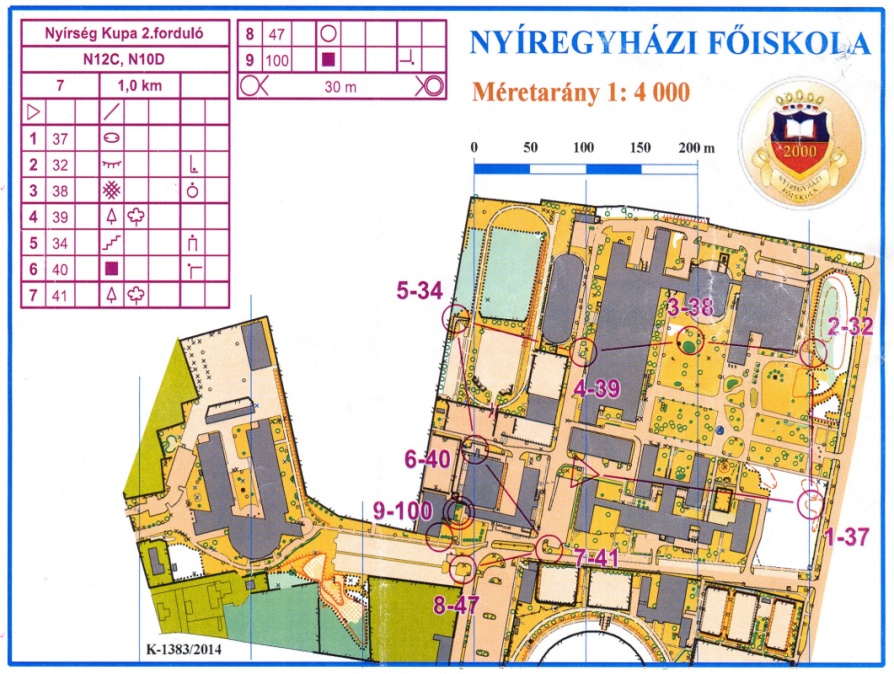 Szorgalmi feladat 2:Geocaching feladatokat megoldhatnak, érdemes kimozdulni!https://www.geocaching.hu/Részjegy:………………….Oktató aláírása:…………………………III. A meteorológiai ismeretekhez kapcsolódó feladatok (Dr. Tömöri Mihály)Először mindenkinek ki kell választania azt az állomást, amelynek az adatait összegyűjti és elemzi! (Egy állomást csak egy hallgató választhat!) Mindenki jelölje egy pipával az alábbi táblázatban a választott állomást: https://docs.google.com/spreadsheets/d/1FrsEpi8nhyhvvq0YMgPN5g8LnPWSINTknZd2lRCnpfQ/edit?usp=sharing A rendszer minden módosítást automatikusan elment. Ügyeljünk rá, hogy a többiekét ne változtassuk meg!Ezután a kiválasztott állomáson mért időjárási paramétereket a mellékelt Excel táblában kell rögzíteni az alábbiak szerint:Az adatokat 2021. 04. 27-én (kedden) kell rögzíteni.Az órás adatok itt érhetők el: https://www.met.hu/idojaras/aktualis_idojaras/ (Csak az Országos Meteorológiai Szolgálat által mért és közölt adatok fogadhatók el!) Az oldalon a választott állomás nevére kell kattintani. Az alábbi adatokat kell rögzíteni óránként 8:00 és 17:00 között:Léghőmérséklet (2 m, °C)Szélirány (fok)Átlagszél (10 m, m/s)Átlagszél (10 m, km/h)Széllökés (10 m, m/s)Széllökés (10 m, km/h)Légnyomás (tengerszintre átszámított, hPa)Csapadék (mm)Relatív nedvesség (2 m, %)A szélirány fokban megadott értékét akkor lehet leolvasni, ha az egeret a szél irányát mutató nyíl, vagy a mellette lévő szövegesen megadott szélirány fölé visszük. Ha szélcsend van, akkor a szél értékéhez 0 kerül, a szélirányt pedig ki kell húzni egy mínusz (–) jellel. A m/s-ban megadott szélsebesség értékeket úgy lehet leolvasni, ha az egeret a km/h-ban megadott számértékek fölé visszük. Ha nincs csapadék, akkor nullát kell beírni, egyébként az órás csapadékmennyiséget egy tizedesjegy pontosággal kell megadni (Excel-ben vesszővel jelöljük a tizedeshelyeket).  Ha műszaki okok miatt (pl. nem jelent az állomás) egy mérési érték hiányzik, akkor „n.a.” (nincs adat) jelölést kell alkalmazni. Ha egy állomás adatai műszaki okok miatt több órán keresztül nem érkeznek meg, akkor másik állomást kell választani. Napi adatok rögzítése:A napi minimumhőmérsékletet itt lehet leolvasni (de csak kb. 8:15 után jönnek ki a friss adatok):https://www.met.hu/idojaras/aktualis_idojaras/megfigyeles/homerseklet/ (A megfelelő fület kell választani!)A napi maximumhőmérsékletet szintén itt lehet leolvasni (de csak kb. 20:15 után jönnek ki a friss adatok):https://www.met.hu/idojaras/aktualis_idojaras/megfigyeles/homerseklet/ (A megfelelő fület kell választani!)A napi hőingást a napi maximum és minimum különbségéből lehet számítani.A napi középhőmérsékletet 4 adat (02:00, 8:00, 14:00, 20:00-kor mért léghőmérséklet) egyszerű számtani átlaga adja. A napi maximális széllökést itt lehet leolvasni (de csak kb. 20:15 után jönnek ki a friss adatok):https://www.met.hu/idojaras/aktualis_idojaras/megfigyeles/szel/ (A megfelelő fület kell választani!)A napi csapadékmennyiséget itt lehet leolvasni (de csak kb. 20:15 után jönnek ki a friss adatok): (A 24 órás fület kell választani!):https://www.met.hu/idojaras/aktualis_idojaras/megfigyeles/csapadek/A mért adatokból ábrákat kell szerkeszteni Excelben az alábbiak szerint:Léghőmérséklet (2 m, °C)vonaldiagram (grafikon), a hőmérséklet menetét piros vonallal kell feltüntetni, az ábrának címet kell adni, a függőleges tengely mellett fel kell tüntetni a mértékegységetPélda: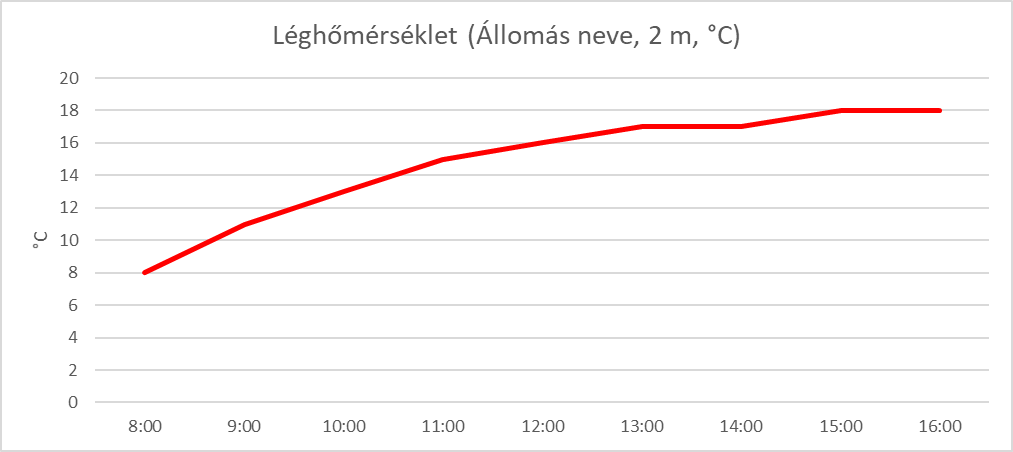 Átlagszél (10 m, km/h) és széllökés (10 m, km/h)oszlopdiagram (két idősor egy ábrán), az ábrának címet kell adni, az átlagszelet világoszölddel, a maximális széllökést narancssárga színnel kell jelölni, szükséges jelmagyarázat, a függőleges tengely mellett fel kell tüntetni a mértékegységet)Példa:Légnyomás (tengerszintre átszámított, hPa)vonaldiagram (grafikon), a légnyomás menetét lila vonallal kell feltüntetni, az ábrának címet kell adni, a függőleges tengely mellett fel kell tüntetni a mértékegységetPélda: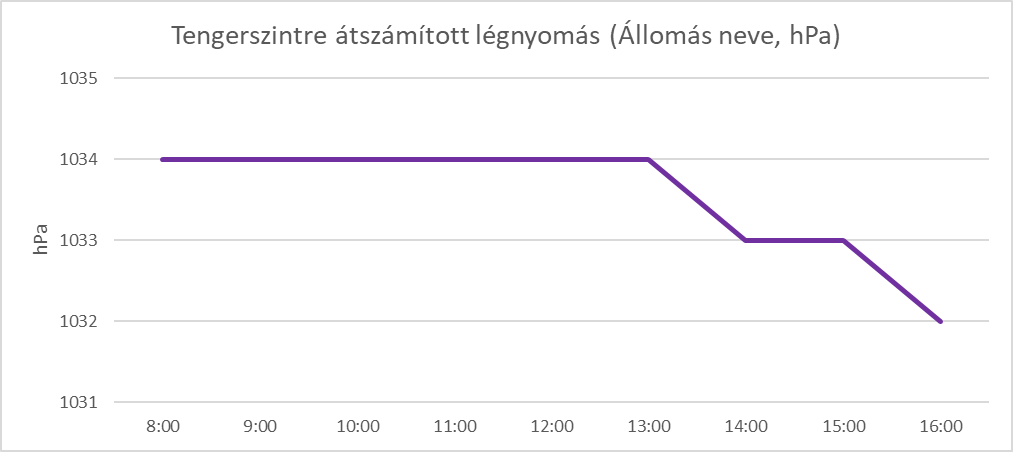 Csapadék (mm) – csak abban az esetben, ha voltoszlopdiagram: az ábrának címet kell adni, az oszlopok színe sötétkék legyen, a függőleges tengely mellett fel kell tüntetni a mértékegységet)Példa: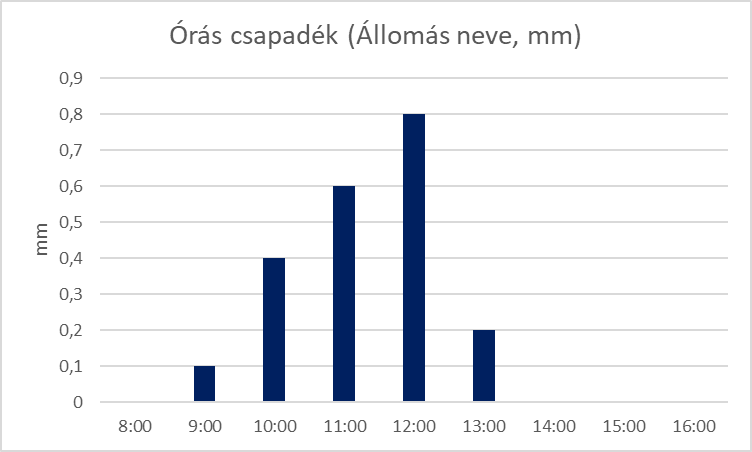 Relatív nedvesség (2 m, %)oszlopdiagram: az ábrának címet kell adni, az oszlopok színe világoskék legyen, a függőleges tengely mellett fel kell tüntetni a mértékegységet)pl.: 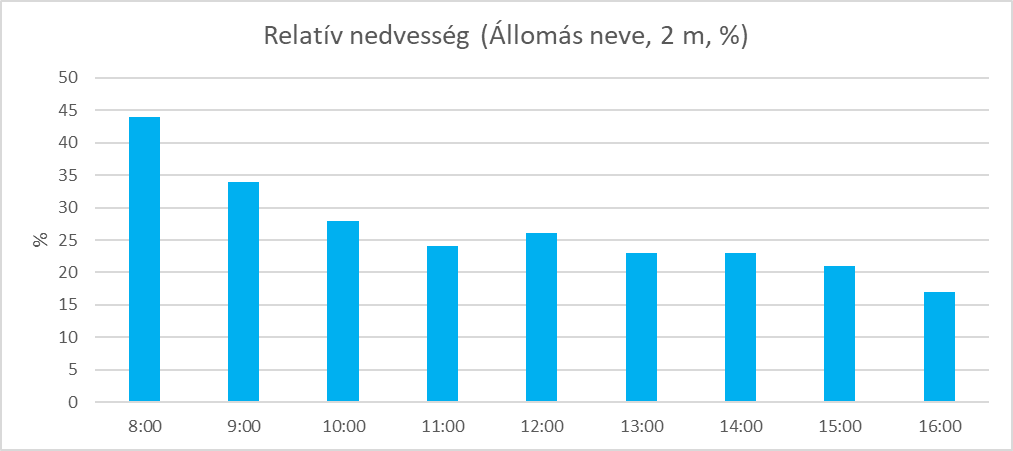 Az elkészített ábrákat egy Word dokumentumba kell beilleszteni és mindegyikhez 1-2 mondatos elemzést kell fűzni, továbbá néhány mondatban elemezni kell a többi időjárási paraméter alakulását is.Az értékeléshez le kell adni az adatokat tartalmazó Excel fájlt és a szöveges elemzést tartalmazó dokumentumot. Részjegy:………………….Oktató aláírása:…………………………Hány métert haladtak itt a szintezést végzők?Mekkora szintkülönbséget tettek meg? 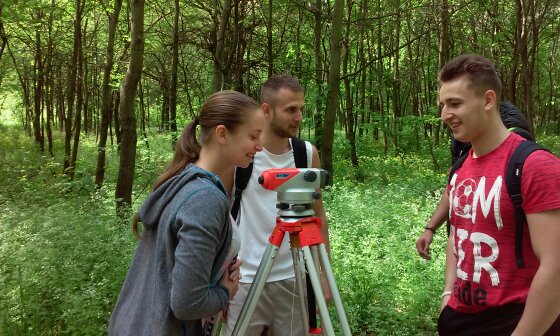 